TEXNIKA ΧΑΡΑΚΤΗΡΙΣΤΙΚΑ ΚΑΙ ΕΝΔΕΙΚΤΙΚΟΣ ΠΡΟΥΠΟΛΟΓΙΣΜΟΣ ΠΡΟΜΗΘΕΙΩΝ ΔΙΑΓΩΝΙΣΜΟΥΠρομήθεια εξοπλισμού έκδοσης διαπίστευσης για αθλητικές  διοργανώσειςΗ προμήθεια αφορά εξοπλισμό (ηλεκτρονικούς υπολογιστές, εκτυπωτές, web κάμερες, λογισμικό), για την δημιουργία σταθμού με δύο  θέσεις  εργασίας διαπιστεύσεων για την διεθνής και άλλες αθλητικές διοργανώσεις του δήμου Ηρακλείου.Η προμήθεια των παραπάνω υλικών θα βαρύνει τον ΚΑ 15-6472.002 «Έξοδα Αθλητικών δραστηριοτήτων Δήμου Ηρακλείου»  σύμφωνα με την απόφαση 185/2019 του Δήμου Ηρακλείου ενώ τα τεχνικά χαρακτηριστικά και ο ενδεικτικός προϋπολογισμός και τα άλλα στοιχεία της προμήθειας είναι τα παρακάτω: Α. ΤΕΧΝΙΚΑ ΧΑΡΑΚΤΗΡΙΣΤΙΚΑΑ1.   LAP TOPΤα ελάχιστα χαρακτηριστικά του υπολογιστή πρέπει να είναι:Διάσταση οθόνης 15.6", Ανάλυση οθόνης 1920 x 1080Επεξεργαστής Intel i3-7020U (2.30GHz)Μνήμη 4GB DDR4 - 2133MHzΣκληρός δίσκος 128GB SSD2ος Σκληρός δίσκος 500GB HDDΚάρτα γραφικών Intel HD Graphics 620Λειτουργικό σύστημα Windows (τρέχουσα έκδοση)Οπτικά μέσα DVD-RWΔίκτυο Ethernet 10 / 100 / 1000, Wi-Fi, BluetoothWeb camera, Μπαταρία 2 Cell Li-IonI/O Ports USB 3.0 x2, HDMi x1, Mic/headphone combo x1, Ethernet port x1, 4-in-1 card reader x1Διαστάσεις (mm) 375 x 253 x 23, Βάρος (κιλά) 1.80Επιπρόσθετα Antiglare display, 4GB memory soldered to systemboard, one DDR4L SO-DIMM socket free, 12GB max memory supported, spill-resistant keyboardΕγγύηση (μήνες) 24, Τύπος εγγύησης On Site - Pick up and ReturnΑ2.   Έγχρωμος Εκτυπωτής Α4Τα ελάχιστα χαρακτηριστικά του εκτυπωτή θα πρέπει να είναι:Ταχύτητα εκτύπωσης 30ppm έγχρωμες, 30ppm μονόχρωμες. Εκτύπωση διπλής όψης. Ανάλυση 1200x1200dpi. Επεξεργαστής 667ΜΗz. Μνήμη 1GB RAM; 3GB eMMC. Τροφοδότης 250 φύλλων. MPT 100 φύλλων. (Προαιρετική 2η κασέτα 530 φύλλων. Συνδεσιμότητα: USB 2.0 Device, 10Base-T/100Base-TX/1000Base-T Ethernet, Host USB x 1 (Front), Host USB x 1 (IC Card Reader connection). Γλώσσες εκτύπωσης: PCL6 (XL3.0) and PCL5c, PostScript 3 (emulation), PDF v1.7, SIDM (IBM-PPR, EPSON-FX), XPS. Duty Cycle max.: 60.000 σελίδες, avg.: 6.000 σελίδες. Λειτουργία Auto-off για εξοικονόμηση ενέργειας. Λειτουργία Mobile Printing. Αρχικά toner: 2.000 σελίδωνΕγγύηση: 3 έτηΑ3.	Α4.   Web κάμερα Τα ελάχιστα χαρακτηριστικά της κάμερας θα πρέπει να είναι:Χρήση Notebook & DesktopΣυμβατότητα WIN & MACΑνάλυση Video 1080p στα 30 fps / 720p στα 60Microphone ΝαιΠαρεχόμενο λογισμικό xsplit premium 3 μηνώνΣυνδεσιμότητα USB (& Τρίποδο)WebCam/Speakers WebCamΔυνατότητα τοποθέτηση με κλιπ στο pal topΕγγύηση 2 έτηΒ. ΕΝΔΕΙΚΤΙΚΟΣ ΠΡΟΥΠΟΛΟΓΙΣΜΟΣΈκδ.1 αναθ.3 ημ/νία έγκρ.15/7/2011 ΠΡΟ-ΠΣΠ 019     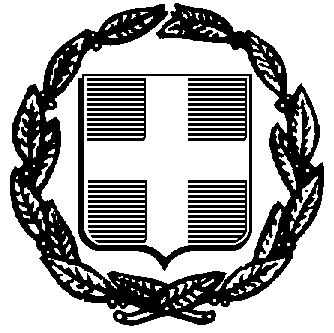 ΕΛΛΗΝΙΚΗ ΔΗΜΟΚΡΑΤΙΑΝΟΜΟΣ ΗΡΑΚΛΕΙΟΥΔΗΜΟΣ ΗΡΑΚΛΕΙΟΥΔΙΕΥΘΥΝΣΗ ΠΑΙΔΕΙΑΣ,ΠΟΛΙΤΙΣΜΟΥ, & Ν. ΓΕΝΙΑΣΤΜΗΜΑ ΠΟΛΙΤΙΣΜΟΥ-ΑΘΛΗΤΙΣΜΟΥ-Ν.ΓΕΝΙΑΣ & ΕΘΕΛΟΝΤΙΣΜΟΥ-ΚΕΣΑΝΤαχ. Δ/νση: Ανδρόγεω 2, Ηράκλειο, Τ.Κ: 71201Πληροφορίες: Βασίλης ΤζανιδάκηςΤμήμα Προμηθειών Τηλ: 281309185 tzanidakis-v@heraklion.grΔρ. Δημήτριος Κ. ΤσιράκοςΠΕ10 Καθηγητής Φυσικής ΑγωγήςΤηλ: 2810264568 / Fax: 2810264568EMAIL: TSIRAKOS@HERAKLION.Gr ΘΕΜΑ:   Προμήθεια εξοπλισμού έκδοσης διαπίστευσης για αθλητικές  διοργανώσειςΑΡΙΘ. ΠΡΩΤΟΚΟΛΛΛΟΥ Προκήρυξης :Ημερομηνία: Περιγραφή υλικούCpvΤρόπος προμήθειαςΤεμΤιμή/ τεμΑρχ. ΣύνολοΦΠΑ (24%)ΣΥΝΟΛΑ1Ηλεκτρονικός Υπολογιστής Lap Top    30200000-1Απευθείας με συλλογή προσφορών 2600,00 €1.200,00 €288,00 €1.488,00 €2Έγχρωμος εκτυπωτής Α430232110-8Απευθείας με συλλογή προσφορών 2200,00 €400,00 €96,00 €496,00 €4Web  κάμερες 30237240-3Απευθείας με συλλογή προσφορών 290,00 €180,60 €43,20 €223,60 €1.780,00 €427,20 €2.207,60 €ΣΥΝΤΑΚΤΗΣΠΡΟΙΣΤΑΜΕΝΗΤΜΗΜΑΤΟΣΔ/ΝΤΗΣΔημήτριος Κ. Τσιράκος`Μαρτιμιανάκη Ε.Μαρία Ν. ΦουντουλάκηΜΟΝΟΓΡΑΦΗ